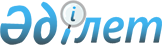 О проекте Закона Республики Казахстан "О внесении изменений и дополнений в некоторые законодательные акты Республики Казахстан по вопросам совершенствования бюджетного законодательства"Постановление Правительства Республики Казахстан от 31 августа 2017 года № 524
      Правительство Республики Казахстан ПОСТАНОВЛЯЕТ:
      внести на рассмотрение Мажилиса Парламента Республики Казахстан проект Закона Республики Казахстан "О внесении изменений и дополнений в некоторые законодательные акты Республики Казахстан по вопросам совершенствования бюджетного законодательства". З А К О Н
РЕСПУБЛИКИ КАЗАХСТАН О внесении изменений и дополнений в некоторые законодательные акты Республики Казахстан по вопросам совершенствования бюджетного законодательства
      Статья 1. Внести изменения и дополнения в следующие законодательные акты Республики Казахстан:
      1. В Бюджетный кодекс  Республики Казахстан от 4 декабря 2008 года (Ведомости Парламента Республики Казахстан, 2008 г., № 21, ст. 93; 2009 г., № 23, ст. 112; № 24, ст. 129; 2010 г., № 5, ст. 23; № 7, ст. 29, 32; № 15, ст. 71; № 24, ст. 146, 149, 150; 2011 г., № 2, ст. 21, 25; № 4, ст.37; № 6, ст. 50; № 7, ст. 54; № 11, ст. 102; № 13, ст. 115; № 15, ст. 125; № 16, ст. 129; № 20, ст. 151; № 24, ст. 196; 2012 г., № 1, ст. 5; № 2, ст. 16; № 3, ст. 21; № 4, ст. 30, 32; № 5, ст. 36, 41; № 8, ст. 64; № 13, ст. 91; № 14, ст. 94; № 18-19, ст. 119; № 23-24, ст. 125; 2013 г., № 2, ст. 13; № 5-6, ст. 30; № 8, ст. 50; № 9, ст. 51; № 10-11, ст. 56; № 13, ст. 63; № 14, ст. 72; № 15, ст. 81, 82; № 16, ст. 83; № 20, ст. 113; № 21-22, ст. 114; 2014 г., № 1, ст. 6; № 2, ст. 10, 12; № 4-5, ст. 24; № 7, ст. 37; № 8, ст. 44; № 11, ст. 63, 69; № 12, ст. 82; № 14, ст. 84, 86; № 16, ст. 90; № 19-I, 19-II, ст. 96; № 21, ст. 122; № 22, ст. 128, 131; № 23, ст. 143; 2015 г., № 2, ст. 3; № 11, ст. 57; № 14, ст. 72; № 15, ст. 78; № 19-I, ст. 100, № 19-II, ст. 106; № 20-IV, ст. 113; 20-VII, ст. 117; № 21-I, ст. 121, 124; № 21-II, ст. 130, 132; № 22-I, ст. 140, 143; № 22-II, ст. 144; № 22-V, ст. 156; № 22-VI, ст. 159; № 23-II, ст. 172; 2016 г., № 7-II ст. 53; № 8-I, cт. 62; № 12, ст. 87; № 22, ст. 116; № 23, ст. 119; № 24, ст. 126; 2017 г., № 4, ст.7; № 6, ст. 11; № 9, ст. 18; № 10, ст. 23):
      1) в оглавлении:
      дополнить заголовком статьи 5-1 следующего содержания:
      "Статья 5-1. Полномочия интегратора в области бюджетного процесса";
      дополнить заголовком статьи 61-1 следующего содержания:
      "Статья 61-1. Прогнозная консолидированная финансовая отчетность";
      дополнить заголовком статьи 67-1 следующего содержания:
      "Статья 67-1. Гражданский бюджет";
      заголовок статьи 154-2 изложить в следующей редакции:
      "Статья 154-2. Разработка бизнес-плана к проекту государственно-частного партнерства при прямых переговорах";
      заголовок статьи 155-1 исключить;
      заголовок статьи 161 изложить в следующей редакции:
      "Статья 161. Регистрация и мониторинг государственных обязательств по проектам государственно-частного партнерства, в том числе государственных концессионных обязательств";
      2) в статье 3:
      подпункт 12-5) изложить в следующей редакции:
      "12-5) интегратор в области бюджетного процесса – юридическое лицо, определяемое центральным уполномоченным органом по исполнению бюджета, на которое возложены функции по методологическому обеспечению автоматизации бюджетного процесса, а также иные функции, предусмотренные настоящим Кодексом;";
      дополнить подпунктами 12-6), 17-3), 30-2) и 39-1) следующего содержания:
      "12-6) неосвоение бюджетных средств – сложившаяся по итогам отчетного периода сумма превышения плана финансирования по платежам над оплаченными обязательствами по бюджетной программе, за исключением экономии бюджетных средств, нераспределенного остатка резервов Правительства Республики Казахстан и местных исполнительных органов, условно финансируемых расходов, неиспользованных средств, предусмотренных для обслуживания долга Правительства Республики Казахстан, а также суммы возврата целевых трансфертов на развитие, выделенных в истекшем финансовом году, разрешенных доиспользовать по решению Правительства Республики Казахстан или местных исполнительных органов;";
      "17-3) казначейское сопровождение – деятельность по осуществлению контроля за целевым использованием средств, выделенных на реализацию бюджетных инвестиционных проектов, связанных со строительством, обеспечению полноты уплаты налогов и других платежей в бюджет всеми участниками реализации бюджетного инвестиционного проекта – генеральным подрядчиком и субподрядчиком на всех этапах проведения платежей через контрольные счета наличности;";
      "30-2) институциональный проект – совокупность мероприятий, направленных на институциональное развитие отрасли (сферы), реализуемых непосредственно администратором бюджетной программы в течение определенного периода времени, имеющих завершенный характер, и финансируемых через государственное заимствование путем заключения договора займа;";
      "39-1) прогнозная консолидированная финансовая отчетность – информация, формируемая на основе бюджетной и финансовой отчетности, увязанная с макроэкономическими показателями по движению и чистым результатам активов, обязательств, доходов и расходов по методу начисления;";
      3) подпункты 1) и 4) статьи 4 изложить в следующей редакции:
      "1) принцип единства – применение единых принципов организации и функционирования бюджетной системы, использование единой бюджетной классификации, единых процедур и технических решений бюджетного процесса в Республике Казахстан;"; 
      "4) принцип транспарентности – обязательное опубликование нормативных правовых актов в области бюджетного законодательства Республики Казахстан, утвержденных (уточненных, скорректированных) бюджетов и отчетов об их исполнении, гражданского бюджета, стратегических планов и отчетов об их реализации, о формировании и об использовании Национального фонда Республики Казахстан, за исключением сведений, составляющих государственную или иную охраняемую законом тайну, а также обязательная открытость бюджетного процесса для общества и средств массовой информации;";
      4) в статье 5:
      пункт 6 изложить в следующей редакции:
      "6. Указанные в пункте 2 настоящей статьи положения не распространяются на нормативные правовые акты, предусматривающие изменение таможенных ставок, налоговых ставок, налоговой базы и объектов налогообложения.";
      дополнить пунктом 6-1 следующего содержания:
      "6-1. Для актов, указанных в пунктах 1-3 настоящей статьи, предусматривающих сокращение поступлений в виде административных штрафов, пени, санкций, взысканий, налагаемых государственными учреждениями, финансируемыми из республиканского или местных бюджетов, а также содержащимися и финансируемыми из бюджета (сметы расходов) Национального Банка Республики Казахстан, и (или) штрафов, пени, санкций, взысканий по бюджетным кредитам (займам), выданным из бюджета, и других непрогнозируемых поступлений в республиканский и местные бюджеты и (или) Национальный фонд Республики Казахстан, наличие заключения соответствующей бюджетной комиссии не требуется.";
      5) дополнить статьей 5-1 следующего содержания:
      "Статья 5-1. Полномочия интегратора в области бюджетного процесса
      Интегратор в области бюджетного процесса:
      1) осуществляет разработку технической документации, за исключением эксплуатационной на создание и развитие информационных систем государственных органов в области бюджетного процесса;
      2) осуществляет системно-техническое обслуживание и сопровождение информационных систем государственных органов в области бюджетного процесса;
      3) осуществляет управление проектами по созданию, развитию, системно-техническому обслуживанию и сопровождению информационных систем государственных органов в области бюджетного процесса;
      4) оказывает консультационную помощь субъектам информационных систем государственных органов в области бюджетного процесса;
      5) обеспечивает соответствие информационной безопасности информационных систем государственных органов в области бюджетного процесса требованиям законодательства в сфере информатизации Республики Казахстан.";
      6) статью 14 изложить в следующей редакции:
      "Статья 14. Ненефтяной дефицит (профицит) республиканского 
       или государственного бюджета
      1. Ненефтяной дефицит (профицит) республиканского или государственного бюджета равен разнице между поступлениями в республиканский или государственный бюджет с исключением поступлений займов, поступлений трансфертов из Национального фонда Республики Казахстан и вывозной таможенной пошлины на сырую нефть и расходами республиканского или государственного бюджета, за исключением погашения займов.
      Полученная величина с отрицательным знаком является ненефтяным дефицитом республиканского или государственного бюджета, с положительным знаком – ненефтяным профицитом республиканского или государственного бюджета.
      2. Размер ненефтяного дефицита (профицита) республиканского бюджета определяется в денежном выражении и процентах к валовому внутреннему продукту и утверждается законом о республиканском бюджете. 
      Размер ненефтяного дефицита (профицита) государственного бюджета не утверждается и используется в аналитических целях.
      Для снижения зависимости расходов бюджета от нефтяных поступлений размер ненефтяного дефицита в долгосрочном периоде должен уменьшаться за счет целенаправленного развития ненефтяного сектора экономики.";
      7) в статье 20: 
      пункт 1 дополнить частью второй следующего содержания:
      "Финансирование расходов из чрезвычайного резерва на мероприятия для ликвидации чрезвычайных ситуаций социального, природного и техногенного характера, предусмотренные постановлениями соответственно Правительства Республики Казахстан и (или) местных исполнительных органов, могут осуществляться уполномоченными органами по исполнению бюджета по мере предоставления администраторами бюджетных программ обосновывающих документов в соответствии с законодательством Республики Казахстан.";
      дополнить пунктом 6-1 следующего содержания:
      "6-1. Ответственность в соответствии с законами Республики Казахстан за несвоевременный возврат неиспользованной части выделенных денег из резерва Правительства Республики Казахстан или местного исполнительного органа несет первый руководитель администратора бюджетных программ, получившего деньги согласно постановлению Правительства Республики Казахстан или местного исполнительного органа.";
      8) в статье 32:
      в пункте 2:
      часть вторую изложить в следующей редакции:
      "Бюджетные программы администраторов республиканских бюджетных программ, разрабатывающих стратегические планы, утверждаются администраторами бюджетных программ по согласованию с центральными уполномоченными органами по государственному и бюджетному планированию.";
      дополнить частями третьей и четвертой следующего содержания:
      "Бюджетные программы администраторов республиканских бюджетных программ, не разрабатывающих стратегические планы, утверждаются администраторами бюджетных программ по согласованию с центральным уполномоченным органом по бюджетному планированию.
      Бюджетные программы администраторов местных бюджетных программ утверждаются администраторами бюджетных программ по согласованию с соответствующим местным уполномоченным органом по государственному планированию, за исключением бюджетных программ администраторов местных бюджетных программ, финансируемых из бюджетов городов районного значения, сел, поселков, сельских округов, которые утверждаются по согласованию с местными уполномоченными органами по государственному планированию районов (городов областного значения).";
      пункты 3 и 4 изложить в следующей редакции:
      "3. Бюджетные программы, направленные на реализацию мероприятий за счет целевых трансфертов или кредитов из вышестоящего бюджета, утверждаются (переутверждаются) администраторами бюджетных программ нижестоящего бюджета по согласованию с администратором бюджетных программ вышестоящего бюджета, перечисляющим целевые трансферты или кредиты, и местными уполномоченными органами по государственному планированию.
      В бюджетных программах (подпрограммах) администратора бюджетных программ вышестоящего бюджета, направленных на предоставление целевых трансфертов на развитие или кредитов нижестоящим бюджетам, отражается перечень местных бюджетных инвестиций, финансируемых за счет целевых трансфертов на развитие или кредитов из вышестоящего бюджета, в разрезе нижестоящих бюджетов с указанием наименования местных бюджетных инвестиций и расходов на плановый период.
      Утвержденные (переутвержденные) бюджетные программы администратора бюджетных программ вышестоящего бюджета, направленные на предоставление целевых трансфертов на развитие или кредитов нижестоящим бюджетам, администраторами республиканских или областных бюджетных программ доводятся местным уполномоченным органам по государственному планированию областей, города республиканского значения, столицы или районов (городов областного значения) не позднее трех рабочих дней со дня их утверждения (переутверждения).
      Утвержденные (переутвержденные) бюджетные программы администратора бюджетных программ вышестоящего бюджета, направленные на предоставление целевых трансфертов на развитие или кредитов нижестоящим бюджетам, администраторами районных (городских) бюджетных программ доводятся аппаратам акимов городов районного значения, сел, поселков, сельских округов не позднее трех рабочих дней со дня их утверждения (переутверждения).
      4. Республиканские бюджетные программы переутверждаются при:
      уточнении бюджета в случае изменения их объемов финансирования и показателей результатов по согласованию с центральным уполномоченным органом по бюджетному планированию и (или) центральным уполномоченным органом по государственному планированию в соответствии с пунктом 2 настоящей статьи;
      корректировке бюджета в случае изменения их объемов финансирования и показателей результатов по согласованию с центральным уполномоченным органом по бюджетному планированию.
      Местные бюджетные программы переутверждаются в случае изменения их объемов финансирования и показателей результатов при уточнении или корректировке местного бюджета по согласованию с местным уполномоченным органом по государственному планированию в соответствии с пунктом 2 настоящей статьи.";
      дополнить пунктом 4-1 следующего содержания:
      "4-1. В бюджетные программы вносятся изменения по инициативе администратора бюджетных программ без изменения годового объема финансирования по бюджетной программе при условии сохранения запланированных показателей конечного результата бюджетной программы без согласования с центральными уполномоченными органами по государственному планированию и бюджетному планированию или по согласованию с местным уполномоченным органом по государственному планированию в случаях:
      перераспределения средств между текущими бюджетными подпрограммами внутри одной бюджетной программы;
      перераспределения экономии, образовавшейся по текущей бюджетной подпрограмме, на бюджетную подпрограмму развития внутри одной бюджетной программы.
      Администраторы бюджетных программ при внесении изменений в бюджетные программы по своей инициативе в течение трех рабочих дней направляют утвержденные изменения в бюджетные программы в центральный уполномоченный орган по исполнению бюджета в порядке уведомления.";
      9) в статье 41:
      в части первой пункта 1 слово "реализацию" дополнить словами "и организацию реализации";
      пункт 2 изложить в следующей редакции:
      "2. Планирование государственного задания осуществляется с соблюдением требований, установленных настоящим Кодексом при разработке бюджета, с учетом положительных заключений:
      1) Национальной палаты предпринимателей Республики Казахстан на предмет соблюдения прав и законных интересов субъектов предпринимательства;
      2) антимонопольного органа на предмет соответствия законодательству Республики Казахстан в области защиты конкуренции.";
      10) в статье 45:
      абзац четвертый части первой пункта 4 изложить в следующей редакции:
      "между районным (города областного значения) бюджетом и бюджетами городов районного значения, сел, поселков, сельских округов – решением маслихата района (города областного значения) о районном (города областного значения) бюджете.";
      пункты 4-1 и 4-2 изложить в следующей редакции:
      "4-1. К закону (решению областного маслихата) об объемах трансфертов общего характера или решению маслихата района (города областного значения) о районном (города областного значения) бюджете по предложению центральных или местных уполномоченных органов соответствующей отрасли (сферы) прилагаются минимальные объемы финансирования из местного бюджета отдельных направлений расходов.
      Минимальные объемы финансирования из местного бюджета отдельных направлений расходов определяются уполномоченными органами по отрасли (сфере) вышестоящего уровня государственного управления.
      Направления расходов, для которых устанавливаются минимальные объемы их финансирования из местного бюджета, определяются с учетом их приоритетности и социальной значимости.
      4-2. В ходе исполнения бюджета местные исполнительные органы областей, города республиканского значения, столицы, районов (городов областного значения), а также аппараты акимов городов районного значения, сел, поселков, сельских округов вправе перераспределять средства по бюджетным программам (подпрограммам), по которым установлены минимальные объемы финансирования из местного бюджета отдельных направлений расходов, по согласованию с уполномоченным органом соответствующей отрасли (сферы), определившим минимальные объемы финансирования из местного бюджета отдельных направлений расходов.
      В случае финансирования местными исполнительными органами отдельных направлений расходов из местного бюджета ниже минимальных объемов, установленных законом (решением областного маслихата) об объемах трансфертов общего характера, сумма превышения установленной суммы, с учетом внесенных в нее изменений в соответствии с частью первой настоящего пункта, над годовой суммой сводного плана финансирования по платежам на конец соответствующего финансового года по итогам истекшего финансового года подлежит возврату в вышестоящий бюджет не позднее 1 марта текущего финансового года.
      В случае финансирования местными исполнительными органами отдельных направлений расходов из местного бюджета ниже минимальных объемов, установленных законом (решением областного маслихата) об объемах трансфертов общего характера, с учетом внесенных изменений в соответствии с частью первой настоящего пункта, акимы областей, города республиканского значения, столицы, районов, городов областного значения несут ответственность в соответствии с законами Республики Казахстан.";
      пункты 9 и 9-1 изложить в следующей редакции:
      "9. Прогнозные объемы доходов и затрат бюджетов областей, города республиканского значения, столицы рассчитываются на основе методики расчетов трансфертов общего характера, определяемой центральным уполномоченным органом по государственному планированию.
      Прогнозные объемы доходов и затрат бюджетов районов (городов областного значения) рассчитываются местным уполномоченным органом по государственному планированию области в порядке, определяемом местным исполнительным органом области.
      9-1. Прогноз доходов бюджетов областей, города республиканского значения, столицы для установления объемов трансфертов общего характера на трехлетний период определяется центральным уполномоченным органом по государственному планированию.
      Прогноз доходов бюджетов районов (городов областного значения) для установления объемов трансфертов на трехлетний период общего характера определяется местным уполномоченным органом по государственному планированию области.";
      11) в статье 46:
      часть вторую пункта 5 изложить в следующей редакции:
      "Целевые трансферты на развитие для реализации местных бюджетных инвестиций выделяются нижестоящим бюджетам одной суммой с пообъектным распределением в бюджетных программах.";
      пункт 6 изложить в следующей редакции:
      "6. Целевые трансферты на развитие нижестоящим бюджетам выделяются при достижении прямых результатов местных бюджетных инвестиций, определенных в бюджетных программах по целевым трансфертам на развитие, выделенным в предыдущий финансовый год. В случае недостижения таких результатов, целевой трансферт на развитие в очередном финансовом году не предоставляется.";
      пункты 11, 12-1, 13 и 14 исключить;
      пункты 15, 16 и 17 изложить в следующей редакции:
      "15. Аким города районного значения, села, поселка, сельского округа по итогам года представляет соответствующему местному исполнительному органу района (города областного значения) отчет о прямых и конечных результатах, достигнутых за счет использования выделенных целевых трансфертов, в соответствии с бюджетными программами (подпрограммами).
      Местный исполнительный орган района (города областного значения) по итогам года представляет соответствующему местному исполнительному органу области отчет о прямых и конечных результатах, достигнутых за счет использования выделенных целевых трансфертов, в соответствии с бюджетными программами (подпрограммами).
      Местные исполнительные органы областей, города республиканского значения, столицы по итогам года представляют соответствующему администратору республиканских бюджетных программ отчет о прямых и конечных результатах, достигнутых за счет использования выделенных целевых трансфертов в соответствии с бюджетными программами (подпрограммами).
      Администраторы республиканских бюджетных программ по итогам года представляют в центральный уполномоченный орган по исполнению бюджета отчет о прямых и конечных результатах, достигнутых за счет использования выделенных целевых трансфертов в соответствии с бюджетными программами (подпрограммами).
      16. Порядок перечисления целевых трансфертов, составления и представления отчета о прямых и конечных результатах, достигнутых за счет исполнения выделенных целевых трансфертов, а также форма отчета о прямых и конечных результатах, достигнутых за счет исполнения выделенных целевых трансфертов, определяются центральным уполномоченным органом по исполнению бюджета.
      17. Для проведения текущей оценки исполнения республиканского и местного бюджетов и формирования единой базы данных по государственному аудиту и финансовому контролю не позднее пяти рабочих дней после составления отчета местные исполнительные органы областей, города республиканского значения, столицы направляют в Счетный комитет по контролю за исполнением республиканского бюджета отчеты о прямых и конечных результатах, достигнутых за счет использования выделенных целевых трансфертов в соответствии с бюджетными программами (подпрограммами).";
      12) в пункте 1 статьи 48:
      абзац первый изложить в следующей редакции:
      "1. При выделении целевых трансфертов из вышестоящего бюджета нижестоящему бюджету и их использовании ответственность, установленную законами Республики Казахстан, несут:";
      подпункт 1) исключить;
      подпункт 3) изложить в следующей редакции:
      "3) аким области, города республиканского значения, столицы, района (города областного значения), города районного значения, села, поселка, сельского округа и первый руководитель соответствующих администраторов местных бюджетных программ за использование целевых трансфертов не в соответствии с утвержденной бюджетной программой (подпрограммой), недостижение результатов, в том числе при полном освоении бюджетных средств, непредставление отчета о результатах, достигнутых за счет использования полученных целевых трансфертов;";
      дополнить подпунктом 5) следующего содержания:
      "5) аким области, города республиканского значения, столицы, района (города областного значения), города районного значения, села, поселка, сельского округа за софинансирование бюджетных инвестиций из местного бюджета ниже размеров, определенных администратором бюджетных программ вышестоящего бюджета, перечисляющим целевой трансферт на развитие.";
      13) в статье 53:
      в пункте 1:
      абзац второй подпункта 10) изложить в следующей редакции:
      "строительство, реконструкция, ремонт и содержание автомобильных дорог международного и республиканского значения, в том числе переданных в доверительное управление, а также технических средств регулирования дорожного движения на них, за исключением текущего ремонта и содержания платных автомобильных дорог (участков), а также содержания программно-аппаратного комплекса взимания платы за проезд;";
      подпункт 12) дополнить абзацами восьмым, девятым и десятым следующего содержания:
      "возмещение расходов по договору доверительного управления государственным имуществом;
      исполнение обязательств государства по выплатам, непередаваемым долговым обязательствам (векселям), относящимся к членству Республики Казахстан и донорским взносам в международные финансовые организации;
      расходы на досрочное погашение правительственного долга, в том числе покупку выпущенных государственных ценных бумаг.";
      пункт 4 дополнить частью второй следующего содержания:
      "При сокращении работников государственных органов размеры средств, предусмотренных на их обеспечение, сохраняются за государственными органами сверх утвержденных лимитов штатной численности на соответствующий и последующие годы.";
      14) в подпункте 12) пункта 1 статьи 54:
      абзац седьмой изложить в следующей редакции:
      "выполнение государственных обязательств по проектам государственно-частного партнерства, в том числе государственных концессионных обязательств, местных исполнительных органов, включая государственные обязательства по проектам государственно-частного партнерства, в том числе государственные концессионные обязательства, местных исполнительных органов района (города областного значения), принятых маслихатом соответствующей области;";
      дополнить абзацем восьмым следующего содержания:
      "возмещение расходов по договору доверительного управления государственным имуществом.";
      15) подпункт 12) пункта 1 статьи 55 дополнить абзацем пятым следующего содержания:
      "возмещение расходов по договору доверительного управления государственным имуществом.";
      16) в статье 56:
      подпункт 10) пункта 1 дополнить абзацами пятым и шестым следующего содержания:
      "выполнение государственных обязательств по проектам государственно-частного партнерства, в том числе государственных концессионных обязательств, местных исполнительных органов, принятых маслихатом соответствующей области;
      возмещение расходов по договору доверительного управления государственным имуществом.";
      подпункт 2) пункта 2 изложить в следующей редакции:
      "2) бюджетные инвестиционные проекты, выполнение государственных обязательств по проектам государственно-частного партнерства, в том числе государственных концессионных обязательств, принятых маслихатом соответствующей области, местных исполнительных органов по направлениям, указанным в пункте 1 настоящей статьи;";
      пункт 3 изложить в следующей редакции:
      "3. Не допускается финансирование расходов по направлениям, указанным в настоящей статье, из других уровней бюджетов, за исключением выполнения государственных обязательств по проектам государственно-частного партнерства, в том числе государственных концессионных обязательств местных исполнительных органов, принятых маслихатом соответствующей области.";      
      17) пункт 2 статьи 60 дополнить подпунктами 2-1) и 2-2) следующего содержания:
      "2-1) прогнозная консолидированная финансовая отчетность по республиканскому бюджету; 
      2-2) прогнозная консолидированная финансовая отчетность по областному бюджету, бюджету города республиканского значения, столицы;";
      18) в статье 61:
      абзац шестой подпункта 1) пункта 1-1 изложить в следующей редакции:
      "прогноз бюджетных параметров на плановый период, включающий прогноз поступлений и расходов консолидированного, государственного и республиканского бюджетов, Национального фонда Республики Казахстан, дефицит (профицит), ненефтяной дефицит (профицит) соответствующего бюджета на плановый период;";
      пункт 2 изложить в следующей редакции:
      "2. Центральным уполномоченным органом по государственному планированию (местным уполномоченным органом по государственному планированию области, города республиканского значения, столицы) могут быть включены дополнительные прогнозные показатели социально-экономического развития и бюджетных параметров.";
      дополнить пунктом 2-1 следующего содержания:
      "2-1. Прогноз показателей социально-экономического развития может быть уточнен с учетом изменений внутренних и внешних условий развития экономики.";
      19) дополнить статьей 61-1 следующего содержания:
      "Статья 61-1. Прогнозная консолидированная финансовая отчетность 
      1. Прогнозная консолидированная финансовая отчетность включает в себя:
      1) прогнозный консолидированный отчет о финансовом положении;
      2) прогнозный консолидированный отчет о результатах финансовой деятельности; 
      3) прогнозный консолидированный отчет о движении денег;
      4) прогнозный консолидированный отчет об изменениях чистых активов/капитала; 
      5) пояснительную записку.
      2. Для формирования прогнозной консолидированной финансовой отчетности по республиканскому бюджету прогнозная консолидированная финансовая отчетность представляется администраторами бюджетных программ в срок до 20 апреля текущего года центральному уполномоченному органу по бюджетному планированию.
      Для формирования прогнозной консолидированной финансовой отчетности по областному бюджету, бюджету города республиканского значения, столицы прогнозная консолидированная финансовая отчетность представляется администраторами бюджетных программ в срок до 20 апреля текущего года местному уполномоченному органу по государственному планированию.
      Администратор бюджетных программ обеспечивает полноту и достоверность информации и расчетов, содержащихся в прогнозной консолидированной финансовой отчетности.
      3. Прогнозная консолидированная финансовая отчетность по республиканскому бюджету или областному бюджету, бюджету города республиканского значения, столицы составляется в порядке, установленном центральным уполномоченным органом по бюджетному планированию по согласованию с центральным уполномоченным органом по государственному планированию.
      Порядок составления прогнозной консолидированной финансовой отчетности администратора бюджетных программ определяется центральным уполномоченным органом по бюджетному планированию.
      4. При формировании прогнозной консолидированной финансовой отчетности по республиканскому бюджету или областному бюджету, бюджету города республиканского значения, столицы центральным уполномоченным органом по бюджетному планированию или местным уполномоченным органом по государственному планированию обеспечивается соответствие оценки и прогноза бюджетных параметров на трехлетний период.
      Бюджетные параметры на трехлетний период включают прогноз доходов и расходов, финансового результата соответствующего бюджета с учетом следующих показателей: 
      результата операционной деятельности;
      результата операционной деятельности (ненефтяного);
      чистого кредитования (заимствования);
      общего сальдо бюджета;
      общего сальдо бюджета (ненефтяного);
      профицита (дефицита) денежных средств;
      общего профицита (дефицита) денежных средств;
      общего профицита (дефицита) денежных средств (ненефтяного);
      долга;
      чистого долга.
      5. Прогнозная консолидированная финансовая отчетность по республиканскому бюджету представляется в составе проекта закона о республиканском бюджете. 
      Прогнозная консолидированная финансовая отчетность по областному бюджету, бюджету города республиканского значения, столицы представляется в составе проекта решения маслихата об областном бюджете, бюджете города республиканского значения, столицы.";
      20) пункт 3 статьи 62 изложить в следующей редакции:
      "3. Стратегический план государственного органа утверждается руководителем государственного органа по согласованию с центральными уполномоченными органами по государственному и бюджетному планированию.
      При наличии в стратегическом плане государственного органа целей, связанных со сферами образования, науки и (или) здравоохранения, стратегический план государственного органа согласовывается с уполномоченными органами в области образования, науки и (или) здравоохранения.
      Президент Республики Казахстан вправе утверждать стратегические планы государственных органов, непосредственно подчиненных и подотчетных Президенту Республики Казахстан.
      Верховный Суд Республики Казахстан, Конституционный Совет Республики Казахстан, Администрация Президента Республики Казахстан, Управление Делами Президента Республики Казахстан, Служба государственной охраны Республики Казахстан, Канцелярия Премьер-Министра Республики Казахстан, Управление материально-технического обеспечения, Национальный центр по правам человека Республики Казахстан, Служба внешней разведки Республики Казахстан "Сырбар", Счетный комитет по контролю за исполнением республиканского бюджета, Центральная избирательная комиссия Республики Казахстан, Высший Судебный Совет Республики Казахстан, Комитет национальной безопасности Республики Казахстан, ревизионные комиссии областей, города республиканского значения, столицы, аппараты маслихатов и исполнительные органы, финансируемые из местного бюджета, стратегические планы не разрабатывают.";
      21) статью 65 дополнить пунктом 2-1 следующего содержания:
      "2-1. Прогнозирование неналоговых поступлений в республиканский и местные бюджеты и (или) Национальный фонд Республики Казахстан в виде административных штрафов, пени, санкций, взысканий, налагаемых государственными учреждениями, финансируемыми из республиканского или местных бюджетов, а также содержащимися и финансируемыми из бюджета (сметы расходов) Национального Банка Республики Казахстан, и (или) штрафов, пени, санкций, взысканий по бюджетным кредитам (займам), выданным из бюджета, не осуществляется.";
      22) в статье 65-1:
      часть первую изложить в следующей редакции:
      "Лимиты расходов администраторов бюджетных программ, лимиты на новые инициативы определяются центральным уполномоченным органом по бюджетному планированию и местными уполномоченными органами по государственному планированию соответственно, за исключением лимитов расходов администраторов бюджетных программ, лимитов на новые инициативы администраторов бюджетных программ, финансируемых из бюджетов городов районного значения, сел, поселков, сельских округов, которые определяются местными уполномоченными органами по государственному планированию районов (городов областного значения).";
      дополнить частями второй и третьей следующего содержания:
      "Лимиты расходов администраторов бюджетных программ, лимиты на новые инициативы определяются на основе прогнозных показателей социально-экономического развития Республики Казахстан или области, города республиканского значения, столицы, республиканского и местного бюджетов, приоритетных направлений расходования бюджетных средств, принятых государственных обязательств по проектам государственно-частного партнерства, в том числе государственных концессионных обязательств, размера дефицита соответствующего бюджета на плановый период.
      В составе лимита расходов администраторов республиканских бюджетных программ определяется лимит текущих административных расходов государственных органов.";
      часть пятую изложить в следующей редакции:
      "Порядок определения лимитов расходов администраторов бюджетных программ, лимитов на новые инициативы устанавливается центральным уполномоченным органом по бюджетному планированию.";
      23) пункты 1 и 2 статьи 66 изложить в следующей редакции:
      "1. Для планирования расходов бюджета администраторы республиканских бюджетных программ, разрабатывающие стратегические планы, в срок до 15 мая текущего финансового года представляют:
      в центральный уполномоченный орган по государственному планированию проекты стратегических планов или проекты изменений и дополнений в стратегические планы, проекты бюджетных программ; 
      в центральный уполномоченный орган по бюджетному планированию бюджетные заявки в полном объеме и проекты бюджетных программ, а также проекты стратегических планов или проекты изменений и дополнений в стратегические планы. 
      2. Администраторы республиканских бюджетных программ, не разрабатывающие стратегические планы, и местных бюджетных программ в срок до 15 мая текущего финансового года представляют в центральный уполномоченный орган по бюджетному планированию или местный уполномоченный орган по государственному планированию соответственно, за исключением администраторов бюджетных программ, финансируемых из бюджетов городов районного значения, сел, поселков, сельских округов, которые представляют в местные уполномоченные органы по государственному планированию районов (городов областного значения), бюджетные заявки в полном объеме и проекты бюджетных программ.";
      24) в статье 67:
      подпункт 1) пункта 6 изложить в следующей редакции:
      "1) расчеты по видам расходов по каждой бюджетной программе администратора бюджетных программ, за исключением текущих административных расходов государственных органов, по которым определены лимиты в соответствии с частью третьей статьи 65-1 настоящего Кодекса;";
      пункт 12-1 изложить в следующей редакции:
      "12-1. Ответственность за обоснованность бюджетной заявки, достоверность расчетов к бюджетной заявке, полноту и своевременность представления бюджетной заявки несет руководитель администратора бюджетных программ в соответствии с законами Республики Казахстан.
      Ответственность за обоснованность бюджетной заявки и достоверность расчетов к бюджетной заявке, полноту и своевременность представления бюджетной заявки по бюджетным программам, направленным на вложение целевого вклада, несут руководители автономной организации образования и ее организации в соответствии с законами Республики Казахстан.
      Ответственность за обоснованность бюджетной заявки и достоверность расчетов к бюджетной заявке, полноту и своевременность представления бюджетной заявки по бюджетным программам, направленным на целевое перечисление, несут руководители автономного кластерного фонда, организаций, осуществляющих деятельность по организации и проведению международной специализированной выставки на территории Республики Казахстан, организации, обеспечивающей условия для деятельности органов и их организаций, а также участников международного финансового центра, в соответствии с законами Республики Казахстан.";
      25) дополнить статьей 67-1 следующего содержания:
      "Статья 67-1. Гражданский бюджет
      Гражданский бюджет – информация, раскрывающая основные положения республиканского и местных бюджетов, публикуемая в средствах массовой информации в доступной для общественности форме.
      Порядок формирования и представления гражданского бюджета на стадиях бюджетного планирования и исполнения бюджетов определяется центральным уполномоченным органом по бюджетному планированию.";
      26) в статье 68:
      абзац первый и подпункт 2) части первой пункта 1 изложить в следующей редакции:
      "1. Центральный уполномоченный орган по государственному планированию с учетом результатов оценки эффективности достижения целей стратегических планов и показателей бюджетных программ рассматривает:";
      "2) проекты бюджетных программ администраторов республиканских бюджетных программ, разрабатывающих стратегические планы, на предмет правильности выбора показателей результатов, наличия взаимоувязки показателей результатов бюджетных программ с целевыми индикаторами стратегического плана, степени достижимости показателей результатов.";
      в пункте 2:
      абзац первый части первой и часть третью изложить в следующей редакции:
      "2. Центральный уполномоченный орган по бюджетному планированию с учетом результатов анализа исполнения бюджета за отчетный финансовый год, а также результатов оценки эффективности достижения целей стратегических планов и показателей бюджетных программ рассматривает:";
      "Заключения центрального уполномоченного органа по бюджетному планированию по проектам бюджетных программ формируются с учетом заключений центрального уполномоченного органа по государственному планированию по проектам бюджетных программ администраторов республиканских бюджетных программ, разрабатывающих стратегические планы, и проектам стратегических планов или проектам изменений и дополнений в стратегические планы.";
      часть четвертую исключить;
      абзац первый части первой пункта 3 изложить в следующей редакции:
      "3. Местный уполномоченный орган по государственному планированию с учетом результатов анализа исполнения бюджета за отчетный финансовый год и оценки эффективности достижения целей программы развития территорий и показателей бюджетных программ рассматривает:";
      дополнить пунктом 4-1 следующего содержания:
      "4-1. Расходы на реализацию бюджетных инвестиций посредством участия государства в уставном капитале юридических лиц включаются в проект бюджета в соответствии со сроками реализации бюджетных инвестиций, определенными в финансово-экономическом обосновании.";
      абзац третий пункта 5 изложить в следующей редакции:
      "в центральный уполномоченный орган по государственному планированию доработанные проекты стратегических планов или проекты изменений и дополнений в стратегические планы, проекты бюджетных программ администраторов республиканских бюджетных программ, разрабатывающих стратегические планы.";
      пункт 6 изложить в следующей редакции:
      "6. Администраторы бюджетных программ, не разрабатывающие стратегические планы, в соответствии с предложениями соответствующей бюджетной комиссии представляют в центральный уполномоченный орган по бюджетному планированию или местные уполномоченные органы по государственному планированию соответственно, за исключением администраторов бюджетных программ, финансируемых из бюджетов городов районного значения, сел, поселков, сельских округов, которые представляют в местные уполномоченные органы по государственному планированию районов (городов областного значения), доработанные проекты бюджетных программ и бюджетные заявки.";
      27) в статье 71:
      абзац второй пункта 3 изложить в следующей редакции:
      "объемы доходов, поступления трансфертов, затрат, чистого бюджетного кредитования, сальдо по операциям с финансовыми активами, дефицита (профицита), ненефтяного дефицита (профицита), финансирования дефицита (использования профицита) бюджета;";
      пункт 5 изложить в следующей редакции:
      "5. Размер утверждаемого дефицита (профицита) и ненефтяного дефицита (профицита) республиканского бюджета на очередной финансовый год отражается в денежном выражении и процентах к валовому внутреннему продукту.";
      28) пункт 1 статьи 74 дополнить подпунктом 3-1) следующего содержания:
      "3-1) прогнозную консолидированную финансовую отчетность по республиканскому бюджету;";
      29) часть четвертую пункта 1 статьи 75 дополнить подпунктом 
2-2) следующего содержания:
      "2-2) прогнозную консолидированную финансовую отчетность по областному бюджету, бюджету города республиканского значения, столицы;";
      30)      пункт 8 статьи 82 изложить в следующей редакции:
      "8. Процедуры исполнения бюджета и их кассовое обслуживание определяются центральным уполномоченным органом по исполнению бюджета, за исключением процедур исполнения бюджета специальными государственными органами, которые определяются специальными государственными органами по согласованию с центральным уполномоченным органом по исполнению бюджета.";
      31) в статье 85:
      пункт 4 дополнить частью пятой следующего содержания:
      "Годовые суммы плана финансирования по обязательствам, плана финансирования по платежам администраторов бюджетных программ должны соответствовать:
      на уровне бюджетных программ – сумме расхода по бюджетной программе утвержденного (уточненного, скорректированного) бюджета;
      на уровне бюджетных подпрограмм – сумме расхода по бюджетной подпрограмме утвержденной (переутвержденной) бюджетной программы.";
      пункты 9, 9-1, 9-2 и 9-3 изложить в следующей редакции:
      "9. Администраторы бюджетных программ самостоятельно вносят изменения в планы финансирования по обязательствам и платежам, касающиеся специфик экономической классификации расходов бюджетных программ (подпрограмм) и не изменяющие годовые и помесячные объемы расходов по бюджетной программе.
      В случае образования экономии бюджетных средств в ходе исполнения бюджета:
      администраторы республиканских бюджетных программ вправе перераспределять средства между республиканскими бюджетными инвестиционными проектами в пределах одной бюджетной программы (подпрограммы), за исключением программ (подпрограмм), финансируемых за счет средств займов, грантов, целевых трансфертов из Национального фонда Республики Казахстан без рассмотрения на Республиканской бюджетной комиссии;
      местные исполнительные органы вправе перераспределять средства между местными бюджетными инвестиционными проектами, а также по согласованию с администраторами республиканских бюджетных программ между местными бюджетными инвестиционными проектами, финансируемыми за счет целевых трансфертов на развитие из вышестоящего бюджета, в рамках одной бюджетной программы (подпрограммы), за исключением программ (подпрограмм), финансируемых за счет средств займов, грантов, целевых трансфертов из Национального фонда Республики Казахстан, и в пределах одной области без рассмотрения на соответствующей бюджетной комиссии области, города республиканского значения, столицы, района (города областного значения);
      администраторы бюджетных программ вправе перераспределять сумму экономии, образовавшейся по текущей бюджетной подпрограмме, на бюджетную подпрограмму развития внутри одной бюджетной программы по решению администратора бюджетной программы путем внесения изменений в бюджетную программу без рассмотрения на соответствующей бюджетной комиссии, за исключением перераспределения средств на новые бюджетные инвестиционные проекты, не предусмотренные бюджетной подпрограммой развития, и расходы, связанные с удорожанием стоимости бюджетных инвестиционных проектов.
      9-1. В ходе исполнения бюджета администраторы республиканских бюджетных программ в порядке, определяемом центральным уполномоченным органом по исполнению бюджета, вправе перераспределять средства внутри одной бюджетной программы (подпрограммы) по целевым трансфертам на развитие, за исключением программ (подпрограмм), финансируемых за счет средств займов, грантов, целевых трансфертов из Национального фонда Республики Казахстан, предусмотренной в утвержденном (уточненном) республиканском бюджете на текущий финансовый год, между областями, городом республиканского значения и столицей, по согласованию с местными исполнительными органами соответствующих областей, города республиканского значения, столицы.
      В ходе исполнения бюджета администраторы областных бюджетных программ в порядке, определяемом центральным уполномоченным органом по исполнению бюджета, вправе перераспределять средства внутри одной бюджетной программы (подпрограммы) по целевым трансфертам на развитие, за исключением программ (подпрограмм), финансируемых за счет средств займов, грантов, целевых трансфертов из Национального фонда Республики Казахстан, предусмотренной в утвержденном (уточненном) областном бюджете на текущий финансовый год, между районами (городами областного значения), по согласованию с местными исполнительными органами соответствующих районов, городов областного значения.
      9-2. Местный исполнительный орган области, города республиканского значения, столицы, района, города областного значения в порядке, определяемом центральным уполномоченным органом по исполнению бюджета, вправе перераспределять средства внутри одной бюджетной программы по целевым трансфертам на развитие между местными бюджетными инвестиционными проектами, предусмотренными в утвержденном (уточненном) местном бюджете на текущий финансовый год, при условии сохранения запланированных показателей прямых и конечных результатов по согласованию с вышестоящим администратором бюджетных программ.
      9-3. В ходе исполнения бюджета администраторы бюджетных программ в порядке, определяемом центральным уполномоченным органом по исполнению бюджета, без изменения годового объема расходов по бюджетной программе при условии сохранения запланированных показателей конечных результатов вправе перераспределять средства:
      1) между мероприятиями в пределах одной текущей бюджетной программы или одной текущей бюджетной подпрограммы бюджетной программы самостоятельно без рассмотрения на соответствующей бюджетной комиссии;
      2) между текущими бюджетными подпрограммами в пределах одной бюджетной программы, за исключением бюджетных подпрограмм, финансируемых за счет средств займов, грантов, целевых трансфертов из Национального фонда Республики Казахстан, целевых трансфертов из вышестоящего бюджета, без рассмотрения на соответствующей бюджетной комиссии;
      3) между бюджетными инвестиционными проектами в пределах одной бюджетной программы развития или одной бюджетной подпрограммы развития бюджетной программы, за исключением подпрограмм, финансируемых за счет средств займов, грантов, целевых трансфертов из Национального фонда Республики Казахстан и целевых трансфертов из вышестоящего бюджета, без рассмотрения на бюджетной комиссии;
      4) между бюджетными подпрограммами развития в пределах одной бюджетной программы, за исключением подпрограмм, финансируемых за счет средств займов, грантов, целевых трансфертов из Национального фонда Республики Казахстан и целевых трансфертов из вышестоящего бюджета, без рассмотрения на бюджетной комиссии.";
      32) пункт 1 статьи 88 дополнить подпунктом 10) следующего содержания:
      "10) с зачислением и использованием денег, перечисляемых генеральным подрядчикам (субподрядчикам), в рамках казначейского сопровождения (далее – счета государственных закупок);";
      33) пункт 2 статьи 91 дополнить частью третьей следующего содержания:
      "Порядок реконвертации и зачисления иностранной валюты государственными учреждениями со счетов в центральном уполномоченном органе по исполнению бюджета определяется центральным уполномоченным органом по исполнению бюджета.";
      34) часть первую пункта 3 статьи 94 изложить в следующей редакции:
      "3. Перечень уполномоченных органов, ответственных за взимание поступлений в республиканский бюджет, за возврат из бюджета и (или) зачет излишне (ошибочно) уплаченных сумм в бюджет неналоговых поступлений, поступлений от продажи основного капитала, трансфертов, сумм погашения бюджетных кредитов, от продажи финансовых активов государства, займов, определяется центральным уполномоченным органом по исполнению бюджета.";
      35) часть вторую пункта 4 и пункт 8 статьи 96 изложить в следующей редакции:
      "Гражданско-правовые сделки государственных учреждений в рамках международного договора о государственных займах, ратифицированного Республикой Казахстан, или о связанном гранте заключаются государственными учреждениями:
      за счет средств займа или связанного гранта – на срок, не превышающий срока доступности средств займа или связанного гранта;
      за счет средств софинансирования из республиканского бюджета – на срок до конца финансового года, в котором заканчивается срок доступности средств займа.";
      "8. Регистрация гражданско-правовых сделок после 20 декабря текущего финансового года не допускается, за исключением случаев выделения бюджетных денег из резерва Правительства Республики Казахстан или местного исполнительного органа, а также регистрации договоров, срок действия которых превышает текущий финансовый год, и дополнительных соглашений к ранее зарегистрированным в территориальном подразделении центрального уполномоченного органа по исполнению бюджета гражданско-правовым сделкам.";
      36) в статье 97:
      в пункте 3:
      части вторую и четвертую изложить в следующей редакции:
      "Перечисление средств администратором бюджетных программ субъектам квазигосударственного сектора осуществляется на основании документов, подтверждающих обоснованность платежа в соответствии с финансово-экономическим обоснованием или технико-экономическим обоснованием (проектно-сметной документацией), а также иного вида документа, предусмотренного законодательством Республики Казахстан, в пределах указанных в них сумм на текущий финансовый год.";
      "Остатки средств на счетах субъектов квазигосударственного сектора, выделенные в текущем году на формирование (пополнение) уставного капитала и оставшиеся неиспользованными на конец отчетного периода, являются неиспользованными в текущем году средствами субъектов квазигосударственного сектора и относятся к неэффективному исполнению бюджетных программ.";
      дополнить частью пятой следующего содержания:
      "Неиспользованные остатки на контрольных счетах наличности, текущих счетах субъектов квазигосударственного сектора, образовавшиеся по итогам реализации бюджетных инвестиций посредством участия государства в их уставном капитале в виде экономии бюджетных средств, могут быть использованы посредством:
      направления неиспользованных остатков на контрольных счетах наличности на реализацию нового(ых) и (или) текущего(их) проекта(ов), с проведением корректировки текущего и (или) разработки нового финансово-экономического обоснования бюджетных инвестиций в порядке, определяемом центральным уполномоченным органом по государственному планированию по согласованию с центральным уполномоченным органом по бюджетному планированию;
      использования средств экономии на цели развития (модернизацию, приобретение активов) по решению органа управления (учредителя) субъекта квазигосударственного сектора, если сумма экономии не превышает 50000-кратного размера месячного расчетного показателя, установленного законом о республиканском бюджете, без проведения корректировки финансово-экономического обоснования проекта; 
      уменьшения уставного капитала субъекта квазигосударственного сектора в целях возврата неиспользованных бюджетных средств по итогам реализации бюджетных инвестиций (экономия бюджетных средств) путем выкупа размещенных акций (долей участия) и (или) уменьшения номинальной стоимости акций в порядке, определяемом центральным уполномоченным органом по исполнению бюджета по согласованию с центральным уполномоченным органом по государственному планированию и Национальным банком Республики Казахстан.";
      дополнить пунктами 3-1 и 5-2 следующего содержания:
      "3-1. Платежи и переводы денег со счетов государственных закупок генеральных подрядчиков для реализации инвестиционных проектов, связанных со строительством объектов, в рамках казначейского сопровождения осуществляются на счета государственных закупок субподрядчиков по перечню, утвержденному генеральным подрядчиком.";
      "5-2. Территориальное подразделение центрального уполномоченного органа по исполнению бюджета осуществляет текущий контроль при проведении платежей со счетов государственных закупок в рамках казначейского сопровождения, который заключается в проверке платежных поручений на:
      1) наличие документов, подтверждающих обоснованность платежа: платежного сертификата и электронной счет-фактуры;
      2) соответствие требованиям банковского законодательства Республики Казахстан по полноте и правильности заполнения формы.";
      абзац первый пункта 6-1 изложить в следующей редакции:
      "6-1. Субъект квазигосударственного сектора, генеральный подрядчик и (или) субподрядчик, реализующие инвестиционный проект, связанный со строительством объектов, обеспечивают и несут ответственность в соответствии с законами Республики Казахстан за:";
      дополнить пунктом 6-2 следующего содержания:
      "6-2. Ответственность в соответствии с законами Республики Казахстан за достоверность и обоснованность подтверждающих документов, указанных в пункте 5-2 настоящей статьи, несут генеральные подрядчики/субподрядчики, реализующие инвестиционные проекты, связанные со строительством объектов в рамках казначейского сопровождения.";
      37) в статье 104:
      подпункт 6) пункта 4 изложить в следующей редакции:
      "6) возврат суммы превышения установленной суммы над годовой суммой сводного плана финансирования по платежам на конец соответствующего финансового года по итогам истекшего финансового года местными исполнительными органами в случае финансирования отдельных направлений расходов из местного бюджета ниже минимальных объемов, установленных законом (решением областного маслихата) об объемах трансфертов общего характера, с учетом внесенных изменений в соответствии с частью первой пункта 4-2 статьи 45 настоящего Кодекса;";
      пункты 6 и 6-1 изложить в следующей редакции:
      "6. Ответственность за неосвоение бюджетных средств, повлекшее недостижение показателей результатов бюджетной программы, установленную законами Республики Казахстан, несет руководитель бюджетной программы.
      6-1. Ответственность в соответствии с законами Республики Казахстан за недостижение прямых и конечных результатов бюджетных программ при полном освоении бюджетных средств несет руководитель бюджетной программы.";
      38) абзац второй пункта 4 и часть первую пункта 4-1 статьи 107 изложить в следующей редакции:
      "в центральный уполномоченный орган по государственному планированию проекты вносимых изменений и дополнений в стратегические планы, проекты бюджетных программ администраторов республиканских бюджетных программ, разрабатывающих стратегические планы, по которым предусматривается внесение изменений;";
      "4-1. Центральный уполномоченный орган по государственному планированию в течение пяти рабочих дней после представления администраторами республиканских бюджетных программ проектов вносимых изменений и дополнений в стратегические планы, проектов бюджетных программ администраторов республиканских бюджетных программ, разрабатывающих стратегические планы, рассматривает их, готовит по ним заключения и направляет в центральный уполномоченный орган по бюджетному планированию.";
      39) пункт 7 статьи 110 дополнить частью второй следующего содержания:
      "Бюджетные средства по принятым обязательствам государственных учреждений, согласно зарегистрированным гражданско-правовым сделкам, не подлежат секвестру в процессе исполнения бюджета после 20 декабря текущего финансового года.";
      40) в пункте 2 статьи 111:
      подпункт 3-1) изложить в следующей редакции:
      "3-1) перераспределения средств в объеме не более десяти процентов от объема расходов бюджетной программы на текущий финансовый год по утвержденному (уточненному) бюджету, за исключением бюджетных программ (подпрограмм), финансируемых за счет целевых трансфертов из Национального фонда Республики Казахстан, между бюджетными программами администраторов республиканских бюджетных программ при неэффективном исполнении бюджетных программ без изменения структуры расходов бюджета с обязательным рассмотрением на Республиканской бюджетной комиссии;";
      дополнить подпунктом 3-2) следующего содержания:
      "3-2) перераспределения средств, за исключением бюджетных программ (подпрограмм), финансируемых за счет целевых трансфертов из Национального фонда Республики Казахстан, между бюджетными программами администраторов республиканских бюджетных программ при неосвоении бюджетных средств в течение текущего финансового года по итогам бюджетного мониторинга без изменения структуры расходов бюджета с обязательным рассмотрением на Республиканской бюджетной комиссии;";
      41) статью 113 изложить в следующей редакции:
      "Статья 113. Оценка результатов
      1. Оценкой результатов является объективная оценка влияния деятельности государственного органа на развитие экономики страны или региона, отдельно взятой отрасли (сферы) экономики, общества, анализ достижения показателей результатов деятельности государственного органа.
      2. Оценка результатов основывается на: 
      1) оценке реализации документов системы государственного планирования, проводимой в соответствии с Системой государственного планирования;
      2) аудите эффективности, проводимом в соответствии с Законом Республики Казахстан "О государственном аудите и финансовом контроле";
      3) оценке эффективности деятельности центральных государственных и местных исполнительных органов областей, города республиканского значения, столицы, проводимой в соответствии с Системой ежегодной оценки эффективности деятельности центральных государственных и местных исполнительных органов областей, города республиканского значения, столицы. 
      3. Оценка результатов центральных государственных и местных исполнительных органов должна включать в себя:
      1) анализ обоснованности выбора целевых индикаторов документов Системы государственного планирования, ясности и четкости их изложения;
      2) анализ достижения показателей документов Системы государственного планирования и бюджетных программ с указанием причин их недостижения или перевыполнения;
      3) анализ наличия взаимосвязи целей стратегических планов и бюджетных программ государственных органов;
      4) рекомендации по итогам оценки результатов.
      4. Ответственность в соответствии с законами Республики Казахстан за недостижение прямых и конечных результатов, определенных в бюджетных программах, в том числе при полном освоении бюджетных средств, несет руководитель бюджетной программы.";
      42) подпункт 2) пункта 1 статьи 151 изложить в следующей редакции:
      "2) проекты государственно-частного партнерства, в том числе концессионные проекты.
      Планирование государственных инвестиционных проектов осуществляется в рамках реализации направлений, целей, задач и положений, определенных документами системы государственного планирования, ежегодными посланиями Президента Республики Казахстан народу Казахстана и поручениями Президента Республики Казахстан на основании экономического заключения на инвестиционное предложение или заключения на бизнес-план к проекту государственно-частного партнерства, разрабатываемого потенциальным частным партнером при прямых переговорах по определению частного партнера о целесообразности реализации проекта государственно-частного партнерства.";
      43) статью 153 дополнить пунктом 4-1 следующего содержания:
      "4-1. Разработка технико-экономического обоснования не требуется по бюджетным инвестиционным проектам, предусматривающим развитие информационных систем и направленным на реализацию законодательных норм, ежегодный бюджет которых не превышает 10 процентов от общей стоимости инвестиционных затрат на создание и развитие информационных систем.
      Перечень проектов, направленных на развитие информационных систем, не требующих разработки технико-экономического обоснования, разрабатывается и утверждается уполномоченным органом в сфере информатизации и связи.";
      44) пункт 2 статьи 154 изложить в следующей редакции:
      "2. Администраторы бюджетных программ вносят финансово-экономические обоснования в центральный или местный уполномоченный орган по государственному планированию на основании экономического заключения на инвестиционное предложение государственного инвестиционного проекта о целесообразности реализации бюджетных инвестиций посредством участия государства в уставном капитале юридических лиц или заключения на бизнес-план к проекту государственно-частного партнерства, разрабатываемого потенциальным частным партнером при прямых переговорах по определению частного партнера о целесообразности реализации проекта государственно-частного партнерства.
      Финансово-экономическое обоснование бюджетных инвестиций представляет собой документ, содержащий сведения по целесообразности, обоснованности и оценку результата от вложения бюджетных средств в уставной капитал юридических лиц.
      Увеличение уставного капитала юридического лица за счет бюджетных средств допускается на цели развития юридического лица.
      В случае изменения установленных финансово-экономических параметров бюджетных инвестиций посредством участия государства в уставном капитале юридических лиц, влекущих дополнение и (или) изменение мероприятий, технико-технологических решений, снижение показателей прямых и конечных результатов, увеличение расходов, предусмотренных на утвержденные мероприятия, проводится корректировка финансово-экономического обоснования бюджетных инвестиций с последующим проведением необходимых экспертиз в соответствии с законодательством Республики Казахстан.
      Не допускается утверждение скорректированного финансово-экономического обоснования бюджетных инвестиций без рассмотрения и предложения бюджетной комиссии.
      Не допускается корректировка в четвертом квартале текущего финансового года субъектом квазигосударственного сектора финансово-экономического обоснования бюджетных инвестиций, предусматривающая снижение показателей прямых и конечных результатов, определенных в финансово-экономическом обосновании.";
      45) статью 154-1 изложить в следующей редакции:
      "Статья 154-1. Планирование проектов государственно-частного
       партнерства
      1. Планирование проектов государственно-частного партнерства осуществляется на основании экономического заключения на инвестиционное предложение государственного инвестиционного проекта о целесообразности реализации проекта государственно-частного партнерства или заключения на бизнес-план к проекту государственно-частного партнерства, разрабатываемого потенциальным частным партнером при прямых переговорах по определению частного партнера о целесообразности реализации проекта государственно-частного партнерства, в два этапа:
      1) разработка или корректировка, а также проведение необходимых экспертиз конкурсной документации проектов государственно-частного партнерства, за исключением проведения прямых переговоров по определению частного партнера, в соответствии с законодательством о государственно-частном партнерстве;
      2) подписание договора, а также регистрация договора в установленном законодательством порядке. Планирование проектов государственно-частного партнерства по сервисной модели информатизации осуществляется в соответствии с законодательством Республики Казахстан в сфере информатизации, без применения норм статей 154-2, 154-3, 154-4 настоящего Кодекса.
      Положения настоящего пункта не применяются к проектам государственно-частного партнерства, планируемым в рамках государственных и правительственных программ, если в них предусмотрен иной порядок определения частного партнера и заключения договора государственно-частного партнерства.
      2. Расходы на участие государства в уставном капитале юридических лиц, направленные на реализацию проекта государственно-частного партнерства, имеющего положительное решение соответствующей бюджетной комиссии, включаются в проект бюджета с отлагательным условием о представлении финансово-экономического обоснования с учетом положений Закона Республики Казахстан "О государственно-частном партнерстве" до уточнения или корректировки бюджета.";
      46) статью 154-2 изложить в следующей редакции:
      "Статья 154-2. Разработка бизнес-плана к проекту государственно-
       частного партнерства при прямых переговорах
      1. Разработка бизнес-плана к проекту государственно-частного партнерства осуществляется потенциальным частным партнером в соответствии с законодательством Республики Казахстан о государственно-частном партнерстве при прямых переговорах по определению частного партнера.
      2. Центральный уполномоченный орган по государственному планированию подготавливает заключение на бизнес-план к проекту государственно-частного партнерства на основании экспертизы Центра развития государственно-частного партнерства.
      Местный уполномоченный орган по государственному планированию подготавливает заключение на бизнес-план к проекту государственно-частного партнерства на основании экспертизы юридического лица, определяемого местным исполнительным органом, в случае его привлечения.
      3. В случае отсутствия со стороны государства мер государственной поддержки и выплат из бюджета субъектам государственно-частного партнерства, заключения и экспертизы, предусмотренные в пункте 2 настоящей статьи, не требуются.";
      47) в статье 154-3:
      пункты 1, 2 и 7 изложить в следующей редакции:
      "1. На основании положительных заключений на инвестиционные предложения и согласно заключениям бюджетных комиссий осуществляется разработка или корректировка конкурсных документаций проектов государственно-частного партнерства, включающих разработку или корректировку технико-экономических обоснований концессионных проектов, являющихся неотъемлемой частью конкурсной документации концессионного проекта.
      Период освоения средств, выделенных на разработку или корректировку конкурсных документаций проектов государственно-частного партнерства по распределяемой бюджетной программе центрального или местного уполномоченного органа по государственному планированию, может составлять более одного года, но не более срока, определенного в предложении соответствующей бюджетной комиссии.
      2. Финансирование разработки или корректировки конкурсных документаций проектов государственно-частного партнерства осуществляется за счет средств соответствующей распределяемой бюджетной программы центрального или местного уполномоченного органа по государственному планированию, а также из иных внебюджетных источников финансирования, в порядке, определяемом центральным уполномоченным органом по государственному планированию по согласованию с центральным уполномоченным органом по исполнению бюджета. 
      На разработку или корректировку конкурсных документаций республиканских проектов государственно-частного партнерства привлекаются юридические лица, определяемые Правительством Республики Казахстан.
      На разработку или корректировку конкурсных документаций местных проектов государственно-частного партнерства привлекаются юридические лица, определяемые местным исполнительным органом или Правительством Республики Казахстан.";
      "7. Привязка имеющейся проектно-сметной документации к конкретной площадке объекта государственно-частного партнерства осуществляется организатором конкурса в рамках разработки или корректировки конкурсной документации либо частным партнером с учетом условий конкурса или бизнес-плана проекта государственно-частного партнерства.";
      дополнить пунктами 9, 10 и 11 следующего содержания:
      "9. По проектам государственно-частного партнерства расходы первого года реализации проекта включаются в проект соответствующего бюджета на основании положительного заключения на конкурсную документацию проекта государственно-частного партнерства или бизнес-плана к проекту государственно-частного партнерства при прямых переговорах по определению частного партнера и положительного решения соответствующей бюджетной комиссии, расходы последующих годов реализации проекта включаются в проект соответствующего бюджета на основании договора государственно-частного партнерства, подписанного и зарегистрированного в установленном законодательством порядке.
      10. По проектам, имеющим разработанные проектно-сметные документации, а также реализуемым на основании типовых проектов, типовых проектных решений и проектов повторного применения, разработка технико-экономического обоснования не требуется.
      11. Лица, осуществляющие консультативное сопровождение проектов государственно-частного партнерства, несут ответственность в соответствии с законодательством Республики Казахстан за достоверность и обоснованность сведений, включаемых в конкурсную документацию проекта государственно-частного партнерства.";
      48) статью 155 изложить в следующей редакции:
      "Статья 155. Планирование концессионных проектов
      Планирование концессионных проектов осуществляется на основании экономического заключения на инвестиционное предложение государственного инвестиционного проекта о целесообразности реализации концессионного проекта в два этапа:
      1) разработка или корректировка, а также проведение необходимых экспертиз конкурсной документации концессионных проектов;
      2) заключение договора концессии, а также регистрация договора в установленном законодательством порядке.";
      49) статью 155-1 исключить;
      50) часть первую пункта 1 статьи 155-2 изложить в следующей редакции:
      "1. По концессионным проектам, одобренным бюджетными комиссиями, согласно положительным экономическим заключениям на инвестиционные предложения, осуществляется разработка или корректировка конкурсных документаций концессионных проектов, включающих разработку или корректировку технико-экономических обоснований концессионных проектов, являющихся неотъемлемой частью конкурсной документации концессионного проекта.";
      51) пункт 1 статьи 155-3 изложить в следующей редакции:
      "1. Консультативное сопровождение концессионных проектов осуществляется в рамках распределяемой бюджетной программы центрального или местного уполномоченного органа по государственному планированию в порядке, определяемом уполномоченным органом по государственному планированию по согласованию с уполномоченным органом по исполнению бюджета.";
      52) пункт 1 статьи 156 дополнить частью третьей следующего содержания:
      "Положения настоящего пункта не применяются к проектам государственно-частного партнерства, планируемым в рамках государственных и правительственных программ, если в них предусмотрен иной порядок определения частного партнера и заключения договора государственно-частного партнерства.";
      53) пункты 7 и 8 статьи 160 изложить в следующей редакции:
      "7. Порядок предоставления компенсации инвестиционных затрат по проектам государственно-частного партнерства, компенсации операционных затрат по проектам государственно-частного партнерства, вознаграждения за осуществление управления объектом государственно-частного партнерства, находящимся в государственной собственности, а также арендной платы за пользование объектом государственно-частного партнерства и платы за доступность определяется центральным уполномоченным органом по исполнению бюджета по согласованию с центральным уполномоченным органом по государственному планированию.
      8. Определение центральным уполномоченным органом по государственному планированию лимитов государственных обязательств по проектам государственно-частного партнерства, в том числе государственных концессионных обязательств, Правительства Республики Казахстан и местных исполнительных органов осуществляется в порядке, установленном Правительством Республики Казахстан в соответствии с подпунктом 2) пункта 1 статьи 203 настоящего Кодекса.";
      54) в статье 161:
      заголовок изложить в следующей редакции:
      "Статья 161. Регистрация и мониторинг государственных обязательств по проектам государственно-частного партнерства, в том числе государственных концессионных обязательств";
      пункт 1 изложить в следующей редакции:
      "1. Государственные обязательства по проектам государственно-частного партнерства, в том числе государственные концессионные обязательства Правительства Республики Казахстан подлежат регистрации в центральном уполномоченном органе по исполнению бюджета в установленном им порядке.
      Государственные обязательства по проектам государственно-частного партнерства, в том числе государственные концессионные обязательства местных исполнительных органов подлежат регистрации в территориальных подразделениях центрального уполномоченного органа по исполнению бюджета в порядке, установленном центральным уполномоченным органом по исполнению бюджета.";
      дополнить пунктом 1-1 следующего содержания:
      "1-1. Договора государственно-частного партнерства, в том числе концессии вступают в силу после их регистрации центральным уполномоченным органом по исполнению бюджета или его территориальным подразделением.
      Договора государственно-частного партнерства, в том числе концессии подлежат регистрации только в пределах сумм и сроков, установленных договором, согласно решению соответствующей бюджетной комиссии, а также постановлению Правительства Республики Казахстан по проектам особой значимости или решению маслихата по каждому отдельному проекту государственно-частного партнерства, в том числе концессионному проекту.
      Порядок регистрации договоров государственно-частного партнерства, в том числе концессии определяется центральным уполномоченным органом по исполнению бюджета по согласованию с центральным уполномоченным органом по государственному планированию.";
      55) в статье 162:
      пункт 1 исключить;
      пункт 2 изложить в следующей редакции:
      "2. Принятие государственных обязательств по проектам государственно-частного партнерства, в том числе государственных концессионных обязательств Правительством Республики Казахстан осуществляется центральным уполномоченным органом по исполнению бюджета на основании решения Правительства Республики Казахстан соответственно по каждому отдельному проекту государственно-частного партнерства особой значимости, в том числе концессионному проекту особой значимости, по иным проектам государственно-частного партнерства, в том числе концессионным проектам – на основании положительного решения соответствующей бюджетной комиссии.";
      56) пункт 2 статьи 163 изложить в следующей редакции:
      "2. Принятие государственных обязательств по проектам государственно-частного партнерства, в том числе государственных концессионных обязательств местными исполнительными органами осуществляется на основании решения маслихата области, города республиканского значения и столицы, района (города областного значения) соответственно по каждому отдельному проекту государственно-частного партнерства, в том числе концессионному проекту.";
      57) пункт 2 статьи 164 изложить в следующей редакции:
      "2. Лимит государственных обязательств по проектам государственно-частного партнерства, в том числе государственных концессионных обязательств, местного исполнительного органа устанавливается центральным уполномоченным органом по государственному планированию по согласованию с центральным уполномоченным органом по бюджетному планированию на скользящей основе на трехлетний период.";
      58) пункт 4 статьи 167 изложить в следующей редакции:
      "4. На основании отобранных заявок на привлечение связанных грантов центральный уполномоченный орган по государственному планированию формирует перечень заявок на привлечение связанных грантов.";
      59) в статье 168: 
      пункт 3 дополнить частью третьей следующего содержания:
      "По итогам одобрения заявок соответствующими бюджетными комиссиями утверждается перечень заявок на привлечение связанных грантов.";
      дополнить пунктом 3-1 следующего содержания:
      "3-1. На основании решений соответствующих бюджетных комиссий в течение года в перечень заявок на привлечение связанных грантов центральным уполномоченным органом по государственному планированию могут вноситься изменения и дополнения.";
      60) в статье 170:
      пункт 3 исключить;
      пункт 4 изложить в следующей редакции:
      "4. Центральный уполномоченный орган по государственному планированию формирует сводный отчет об использовании связанных грантов, основанный на результатах их оценки, и представляет его в центральный уполномоченный орган по исполнению бюджета.".
      61) подпункт 2) статьи 187 дополнить частями пятой и шестой следующего содержания:
      "В случае изменения установленных финансово-экономических параметров бюджетного кредитования, влекущих дополнение и (или) изменение мероприятий, технико-технологических решений, увеличение расходов, предусмотренных на утвержденные мероприятия, проводится корректировка финансово-экономического обоснования и (или) технико-экономического обоснования бюджетного кредитования с последующим проведением необходимых экспертиз в соответствии с законодательством Республики Казахстан.
      Не допускается утверждение скорректированного финансово-экономического обоснования и (или) технико-экономического обоснования бюджетного кредитования без рассмотрения и предложения бюджетной комиссии.";
      62) пункт 2 статьи 196 изложить в следующей редакции:
      "2. Прекращение требований кредитора по государственным образовательным и студенческим кредитам в случае смерти заемщика либо объявления его умершим осуществляется по решению уполномоченного органа по исполнению бюджета на основании данных поверенного (агента).";
      63) пункт 3 статьи 199 изложить в следующей редакции:
      "3. Негосударственное заимствование осуществляется резидентами Республики Казахстан самостоятельно в любых размерах, валютах и формах с учетом ограничений, установленных законодательством Республики Казахстан. 
      Негосударственные займы могут привлекаться юридическими лицами под государственные гарантии и поручительства государства. 
      Согласование объема внешних займов квазигосударственного сектора осуществляется уполномоченным органом по государственному планированию по перечню квазигосударственного сектора и в порядке, определяемом Правительством Республики Казахстан. 
      Мониторинг и контроль за внешними и внутренними займами квазигосударственного сектора осуществляются уполномоченным органом по исполнению бюджета в порядке, определяемом Правительством Республики Казахстан.";
      64) в статье 203:
      в пункте 1:
      подпункты 2) и 4) изложить в следующей редакции:
      "2) определение центральным уполномоченным органом по государственному планированию лимита правительственного долга, лимитов предоставления государственных гарантий и поручительств государства, утверждаемых в законе о республиканском бюджете, и лимитов долга местных исполнительных органов, утверждаемых уполномоченным органом по государственному планированию по согласованию с уполномоченным органом по исполнению бюджета, в порядке, установленном Правительством Республики Казахстан;";
      "4) осуществление центральным уполномоченным органом по исполнению бюджета регистрации и учета государственных займов в порядке, установленном Правительством Республики Казахстан, и требований, связанных с исполнением государством обязательств по его гарантиям и поручительствам, мониторинга получения, использования, погашения и обслуживания государственных займов и государственного долга, гарантированного государством долга и долга по поручительствам государства, а также требований государства, возникших в связи с исполнением государством обязательств по его гарантиям и поручительствам;";
      дополнить частью второй следующего содержания:
      "Финансовые границы заимствования Правительством Республики Казахстан определяются на основе параметров, предусмотренных подпунктами 2) и 3) настоящего пункта.";
      дополнить пунктом 3 следующего содержания:
      "3. Порядок предоставления отчетности по государственным внешним займам и софинансированию из республиканского бюджета определяется Правительством Республики Казахстан.";
      65) в статье 206:
      пункт 2 изложить в следующей редакции:
      "2. Привлечение займов от имени Правительства Республики Казахстан путем заключения договора займа, а также использование средств займа осуществляются в порядке, установленном центральным уполномоченным органом по исполнению бюджета.
      Порядок планирования и реализации институциональных проектов, реализуемых за счет привлечения государственных займов, определяется центральным уполномоченным органом по исполнению бюджета по согласованию с центральным уполномоченным органом по государственному планированию.";
      пункт 3-1 дополнить частью пятой следующего содержания:
      "При выпуске государственных исламских ценных бумаг центральный уполномоченный орган по исполнению бюджета осуществляет привлечение финансирования от имени Правительства Республики Казахстан через государственную исламскую специальную финансовую компанию, создаваемую по решению Правительства Республики Казахстан уполномоченным органом по государственному имуществу.";
      пункт 5 изложить в следующей редакции:
      "5. Выпуск государственных эмиссионных ценных бумаг, связанных с размещением на внешнем рынке ссудного капитала, осуществляется по решению Правительства Республики Казахстан. При этом на правоотношения, связанные с приобретением товаров, работ, услуг в связи с решением Правительства Республики Казахстан о выпуске государственных эмиссионных ценных бумаг, а также покупкой или изменением условий ранее выпущенных государственных эмиссионных ценных бумаг и осуществлением иных мероприятий в отношении выпускаемых и (или) ранее выпущенных государственных эмиссионных ценных бумаг, не распространяется законодательство Республики Казахстан о государственных закупках.";
      66) пункт 1 статьи 209 изложить в следующей редакции:
      "1. Заимствование местными исполнительными органами областей, города республиканского значения, столицы осуществляется в виде получения бюджетных кредитов из республиканского бюджета и выпуска местными исполнительными органами города республиканского значения, столицы государственных ценных бумаг для обращения на внутреннем рынке для финансирования дефицита бюджета города республиканского значения, столицы, а также в виде выпуска местными исполнительными органами областей, города республиканского значения, столицы государственных ценных бумаг для обращения на внутреннем рынке для финансирования строительства жилья в рамках реализации государственных и правительственных программ.";
      67) часть шестую статьи 220 изложить в следующей редакции:
      "Центральный уполномоченный орган по исполнению бюджета ведет учет заемщиков по гарантированным государством займам, расходы на погашение и обслуживание которых предусмотрены в законе о республиканском бюджете.".
      2. В Трудовой кодекс Республики Казахстан от 23 ноября 2015 года (Ведомости Парламента Республики Казахстан, 2015 г., № 22-IV, ст. 151; 2016 г., № 7-I, cт. 49; Закон Республики Казахстан от 13 июня 2017 года "О внесении изменений и дополнений в некоторые законодательные акты Республики Казахстан по вопросам обороны и воинской службы", опубликованный в газетах "Егемен Қазақстан" и "Казахстанская правда" 15 июня 2017 г.):
      статью 127 дополнить пунктом 6 следующего содержания:
      "6. Возмещение расходов на служебные командировки за счет бюджетных средств, в том числе в иностранные государства, осуществляется в порядке, определяемом Правительством Республики Казахстан.
      Порядок возмещения расходов на служебные командировки за счет бюджетных средств, в том числе в иностранные государства, разрабатывается центральным уполномоченным органом по бюджетному планированию.".
      3. В Закон Республики Казахстан от 13 мая 2003 года "Об акционерных обществах" (Ведомости Парламента Республики Казахстан, 2003 г., № 10, ст. 55; № 21-22, ст. 160; 2004 г., № 23, ст. 140; 2005 г., № 14, ст. 58; 2006 г., № 10, ст. 52; № 16, ст. 99; 2007 г., № 4, ст. 28, 33; № 9, ст. 67; № 20, ст. 153; 2008 г., № 13-14, ст. 56; № 17-18, ст. 72; № 21, ст. 97; 2009 г., № 2-3, ст. 18; № 17, ст. 81; № 24, ст. 133; 2010 г., № 5, ст. 23; 2011 г., № 2, ст. 21; № 3, ст. 32; № 5, ст. 43; № 6, ст. 50; № 24, ст. 196; 2012 г., № 2, ст. 11, 14; № 4, ст. 30; № 13, ст. 91; № 21-22, ст. 124; 2013 г., № 10-11, ст. 56; № 15, ст. 81; 2014 г., № 4-5, ст. 24; № 6, ст. 27; № 10, ст. 52; № 11, ст. 63; № 16, ст. 90; № 23, ст. 143; 2015 г., № 8, ст. 42, 45; № 19-I, ст. 101; № 19-II, ст. 102; № 20-VII, ст. 117; № 22-II, ст. 145; № 22-VI, ст. 159; 2016 г., № 6, ст. 45):
      статью 26 дополнить пунктом 3-1 следующего содержания:
      "3-1. Указанное в подпункте 5) пункта 3 настоящей статьи положение не распространяется на случаи выкупа размещенных акций обществом в целях уменьшения уставного капитала общества при возврате неиспользованных бюджетных средств по итогам реализации бюджетных инвестиций (экономия бюджетных средств).".
      4. В Закон Республики Казахстан от 7 июля 2006 года "О концессиях" (Ведомости Парламента Республики Казахстан, 2006 г., № 14, ст. 88; 2008 г., № 15-16, ст. 64; № 21, ст. 97; 2009 г., № 24, ст. 133; 2010 г., № 7, ст. 29; 2011 г., № 1, ст. 2; № 20, ст. 151; 2012 г., № 2, ст. 11, 15; 2013 г., № 15, ст. 76, 82; № 20, ст. 113; 2014 г., № 11, ст. 64; № 12, ст. 82; № 19-I, 19-II, ст. 96; № 20-VII, ст. 117):
      1) в оглавлении заголовок статьи 15-1 исключить;
      2) в части первой статьи 1:
      подпункт 4) изложить в следующей редакции:
      "4) концедент – государственные органы Республики Казахстан, заключившие договора концессии в соответствии с настоящим Законом, и (или) прямое соглашение с кредиторами концессионера;";
      подпункт 9) изложить в следующей редакции:
      "9) консультативное сопровождение концессионных проектов – услуги, оказываемые юридическими лицами по сопровождению концессионных проектов, определяемыми Правительством Республики Казахстан или местными исполнительными органами, включающие в себя разработку конкурсных документаций, проектов договоров концессии, оказание консультационных услуг в переговорном процессе комиссии с участником конкурса;";
      подпункт 12) исключить;
      подпункт 6) статьи 8 исключить;
      3) в статье 9:
      подпункт 1) изложить в следующей редакции: 
      "1) привлекает специализированную организацию по вопросам концессии, за исключением случаев, установленных подпунктом 3-2) статьи 13 настоящего Закона, для проведения:
      экспертизы конкурсной документации, в том числе при внесении в нее изменений и дополнений;
      экспертизы концессионных заявок, представленных участниками конкурса при проведении конкурса по выбору концессионера;
      экспертизы предложений концессионера на получение поручительства государства;
      оценки реализации концессионных проектов;";
      подпункт 7) изложить в следующей редакции: 
      "7) определяет требования к экспертизе конкурсной документации, в том числе при внесении в нее изменений и дополнений, концессионных заявок, представленных участниками конкурса при проведении конкурса по выбору концессионера, и проектов договоров концессии, в том числе при внесении в договоры концессии изменений и дополнений;";
      4) подпункт 1) части первой статьи 10-1 изложить в следующей редакции: 
      "1) вынесение вопросов по финансированию консультативного сопровождения концессионного проекта, разработки конкурсной документации на рассмотрение Республиканской бюджетной комиссии;";
      5) подпункт 1) части первой статьи 11 исключить;
      6) в статье 12:
      подпункт 1) исключить;
      подпункт 3) изложить в следующей редакции: 
      "3) на основании решения комиссии по концессиям (далее – комиссия) в отношении объектов, относящихся к республиканской собственности, образовываемой Премьер-Министром Республики Казахстан, заключает договор концессии по объектам концессии, относящимся к республиканской собственности и предусмотренным в пункте 2 статьи 16 настоящего Закона;";
      7) в статье 13:
      в части первой: 
      подпункт 1) исключить;
      подпункт 3-2) изложить в следующей редакции: 
      "3-2) по объектам концессии, относящимся к коммунальной собственности, в случае, если стоимость создания (реконструкции) объекта концессии составляет до 4000000 месячных расчетных показателей, в лице местных уполномоченных органов по государственному планированию подготавливают заключения по:
      конкурсной документации, в том числе при внесении в нее изменений и дополнений;
      концессионным заявкам, представленным участниками конкурса при проведении конкурса по выбору концессионера;
      проектам договоров концессии, в том числе при внесении в договоры концессии изменений и дополнений.
      Местные уполномоченные органы по государственному планированию, в случае необходимости, для проведения экспертиз документов, предусмотренных настоящим подпунктом, могут привлекать юридические лица, определяемые местными исполнительными органами областей, города республиканского значения, столицы;";
      8) пункт 1 статьи 15 изложить в следующей редакции: 
      "1. Предоставление объектов в концессию осуществляется в три этапа:
      формирование перечня;
      проведение конкурса по выбору концессионера;
      определение концессионера и заключение договора концессии.";
      9) статью 15-1 исключить;
      10) пункт 1 статьи 15-2 изложить в следующей редакции: 
      "1. По концессионным проектам, одобренным бюджетными комиссиями, согласно положительным экономическим заключениям на инвестиционные предложения, осуществляется разработка или корректировка конкурсных документаций концессионных проектов.";
      11) в статье 17:
      в пункте 1:
      подпункт 2-1) изложить в следующей редакции: 
      "2-1) проектно-сметная документация в случаях, указанных в пункте 2 статьи 15-2 настоящего Закона;";
      подпункт 2-2) исключить;
      12) часть вторую пункта 5 статьи 18 изложить в следующей редакции: 
      "В случае несоответствия потенциального концессионера квалификационным требованиям, указанным в пункте 1 настоящей статьи, он не допускается к участию в конкурсе, а его конкурсная заявка отклоняется.";
      13) в статье 19: 
      пункт 4 изложить в следующей редакции: 
      "4. Рассмотрение и отбор концессионных заявок осуществляются комиссией, создаваемой распоряжением Премьер-Министра по концессионным проектам особой значимости, или организатором конкурса по остальным проектам. 
      Рабочим органом комиссии является соответствующий организатор конкурса.
      При внесении изменений и дополнений в условия конкурса, а также в начальные параметры и характеристики концессионной заявки по проектам особой значимости в соответствии с пунктом 4-1 статьи 20, соответствующие решения оформляются протокольным решением комиссии.";
      пункт 5 исключить;
      14) в статье 20: 
      пункт 2 изложить в следующей редакции:
      "2. Комиссией рассматриваются все конкурсные заявки, представленные участниками конкурса, с учетом соответствия требованиям конкурсной документации, заключений по концессионной заявке и оценке соответствия потенциальных концессионеров квалификационным требованиям.
      В случае, если в установленные сроки организатору конкурса не поступили конкурсные заявки либо все представленные конкурсные заявки не соответствуют требованиям конкурсной документации, то конкурс считается не состоявшимся. 
      В случае, если представлена только одна конкурсная заявка, данная заявка рассматривается комиссией в соответствии с частью первой настоящего пункта.";
      часть третью пункта 4 изложить в следующей редакции:
      "В ходе переговоров не допускается внесение изменений в условия конкурса, а также в начальные параметры и характеристики концессионной заявки, за исключением случая, предусмотренного пунктом 4-1 настоящей статьи.";
      дополнить пунктом 4-1 следующего содержания:
      "4-1. По проектам особой значимости допускается внесение изменений и дополнений в условия конкурса, а также в начальные параметры и характеристики концессионной заявки, в случае существенного изменения курса национальной валюты в ходе проведения конкурса.
      Решение о внесении изменений и дополнений в условия конкурса, в том числе по стоимости строительно-монтажных работ и выплатам государства, а также в начальные параметры и характеристики концессионной заявки, осуществляется на основании протокола переговоров и решения комиссии и выносится на рассмотрение Республиканской бюджетной комиссии.";
      15) подпункт 1) пункта 2 статьи 20-1 изложить в следующей редакции:
      "1) на первом этапе осуществляются следующие мероприятия:
      формирование организатором конкурса технического задания на основании заключения инвестиционного предложения государственного инвестиционного проекта, разработка и утверждение организатором конкурса конкурсной документации;
      опубликование информации в периодических печатных изданиях, распространяемых на всей территории Республики Казахстан, на казахском и русском языках о проведении конкурса по выбору концессионера с использованием двухэтапных процедур;
      представление организатором конкурса технического задания и конкурсной документации лицам, заинтересованным в участии на первом этапе конкурса по выбору концессионера с использованием двухэтапных процедур;
      проведение квалификационного отбора потенциальных концессионеров;
      обсуждение с потенциальными концессионерами вопросов, касающихся технических, качественных и (или) иных характеристик технического задания;
      направление организатором конкурса приглашения участникам конкурса, прошедшим квалификационный отбор, для принятия участия во втором этапе конкурса с использованием двухэтапных процедур;".
      5. В Закон Республики Казахстан от 1 марта 2011 года "О государственном имуществе" (Ведомости Парламента Республики Казахстан, 2011 г., № 5, ст. 42; № 15, ст. 118; № 16, ст. 129; № 17, ст. 136; № 24, ст. 196; 2012 г., № 2, ст. 11, 16; № 4, ст. 30, 32; № 5, ст. 41; № 6, ст. 43; № 8, ст. 64; № 13, ст. 91; № 14, ст. 95; № 21-22, ст. 124; 2013 г., № 2, ст. 13; № 8, ст. 50; № 9, ст. 51; № 15, ст. 82; № 16, ст. 83; 2014 г., № 1, ст. 9; № 2, ст. 10, 12; № 4-5, ст. 24; № 7, ст. 37; № 12, ст. 82; № 19-I, 19-II, ст. 94, 96; № 22, ст. 131; № 23, ст. 143; 2015 г., № 8, ст. 42; № 11, ст. 57; № 14, ст. 72; № 19-І, ст. 99; № 19-ІІ, ст. 103, 105; № 20-ІV, ст. 113; № 20-VІІ, ст. 117; № 21-I, ст. 124; № 21-II, ст. 130; № 21-ІІІ, ст. 135; № 22-ІІ, ст. 145, 148; № 22-VI, ст. 159; № 23-ІІ, ст. 170, 172; 2016 г., № 7-I, ст. 47; № 7-II, ст. 56; № 8-I, ст. 62; № 24, ст. 124; 2017 г., № 4, ст. 7; № 9, ст. 22; Закон Республики Казахстан от 13 июня 2017 года "О внесении изменений и дополнений в некоторые законодательные акты Республики Казахстан по вопросам обороны и воинской службы", опубликованный в газетах "Егемен Қазақстан" и "Казахстанская правда" 15 июня 2017 г.): 
      1) пункт 3 статьи 134 дополнить подпунктом 11) следующего содержания:
      "11) судебно-экспертной деятельности.";
      2) в статье 140:
      пункт 2 изложить в следующей редакции:
      "2. Норматив отчисления части чистого дохода республиканских государственных предприятий, за исключением республиканских государственных предприятий, созданных Национальным Банком Республики Казахстан, устанавливается уполномоченным органом по государственному планированию.
      Норматив распределения оставшейся в распоряжении республиканских государственных предприятий части чистого дохода устанавливается уполномоченным органом соответствующей отрасли.
      Порядок распределения чистого дохода республиканских государственных предприятий, созданных Национальным Банком Республики Казахстан, устанавливается им самим.
      Норматив отчисления части чистого дохода коммунальных государственных предприятий устанавливается местным исполнительным органом или аппаратом акима города районного значения, села, поселка, сельского округа.
      Норматив распределения оставшейся в распоряжении коммунальных государственных предприятий части чистого дохода устанавливается местным исполнительным органом или аппаратом акима города районного значения, села, поселка, сельского округа.";
      пункт 4 дополнить частью третьей следующего содержания:
      "При нарушении государственным предприятием срока перечисления в соответствующий бюджет части чистого дохода начисляется пеня на неуплаченную в срок сумму части чистого дохода в размере 2,5-кратной официальной ставки рефинансирования, установленной Национальным Банком Республики Казахстан, на каждый день просрочки.";
      3) пункт 1 статьи 143 изложить в следующей редакции:
      "1. Размер уставного капитала государственного предприятия на праве хозяйственного ведения определяется его учредителем, но не может превышать общей стоимости передаваемого государственному предприятию на праве хозяйственного ведения имущества и быть менее десятитысячекратного размера месячного расчетного показателя, установленного на дату государственной регистрации государственного предприятия на праве хозяйственного ведения.
      Размер уставного капитала указывается в уставе государственного предприятия на праве хозяйственного ведения.
      Уставный капитал должен быть полностью сформирован собственником (учредителем) к моменту государственной регистрации государственного предприятия на праве хозяйственного ведения.
      Допускается уменьшение уставного капитала государственного предприятия на праве хозяйственного ведения его учредителем в целях возврата неиспользованных бюджетных средств по итогам реализации бюджетных инвестиций (экономия бюджетных средств) в соответствии с бюджетным законодательством.";
      4) статью 157 изложить в следующей редакции:
      "Статья 157. Уставный капитал казенного предприятия
      Уставный капитал казенного предприятия формируется из имущества, полученного от собственника в управление для осуществления уставной деятельности.
      Допускается уменьшение уставного капитала казенного предприятия его учредителем в целях возврата неиспользованных бюджетных средств по итогам реализации бюджетных инвестиций (экономия бюджетных средств) в соответствии с бюджетным законодательством.";
      5) дополнить статьей 173-1 следующего содержания:
      "Статья 173-1. Уменьшение уставного капитала акционерных обществ и
       товариществ с ограниченной ответственностью,
       относящихся к субъектам квазигосударственного сектора
      1.      Уменьшение уставного капитала акционерного общества, относящегося к субъектам квазигосударственного сектора, при возврате неиспользованных бюджетных средств по итогам реализации бюджетных инвестиций (экономия бюджетных средств) по инициативе общества либо требованию государства путем выкупа обществом у государства размещенных акций или уменьшения номинальной стоимости акций производится в соответствии с бюджетным законодательством.".
      2. Уменьшение уставного капитала товарищества с ограниченной ответственностью, относящегося к субъектам квазигосударственного сектора, в целях возврата неиспользованных бюджетных средств по итогам реализации бюджетных инвестиций (экономия бюджетных средств) производится в соответствии с бюджетным законодательством.". 
      6. В Закон Республики Казахстан от 31 октября 2015 года "О государственно-частном партнерстве" (Ведомости Парламента Республики Казахстан, 2015 г., № 20-VII, cт. 116):
      1) подпункты 5), 7) и 11) статьи 1 изложить в следующей редакции:
      "5) государственный партнер – государственные органы Республики Казахстан, государственные учреждения, государственные предприятия и субъекты квазигосударственного сектора, пятьдесят и более процентов голосующих акций (долей участия в уставном капитале) которых прямо или косвенно принадлежат государству, заключившие договор государственно-частного партнерства;";
      "7) консультативное сопровождение проектов государственно-частного партнерства – услуги, оказываемые юридическими лицами по сопровождению проектов государственно-частного партнерства, определяемыми Правительством Республики Казахстан или местными исполнительными органами областей, города республиканского значения и столицы, включающие в себя разработку конкурсной документации проекта государственно-частного партнерства, проекта договора государственно-частного партнерства, в том числе консультационные услуги в переговорном процессе между субъектами государственно-частного партнерства;";
      "11) бизнес-план к проекту государственно-частного партнерства – документ, разрабатываемый потенциальным частным партнером при прямых переговорах, предусматривающий описание целей, задач проекта государственно-частного партнерства, источников возмещения затрат и получения доходов, получателей выгод от реализации проекта государственно-частного партнерства, мер государственной поддержки, в том числе описание объекта государственно-частного партнерства;";
      2) статью 7 дополнить пунктом 4 следующего содержания:
      "4. Государственно-частное партнерство в рамках государственных и правительственных программ осуществляется в соответствии с настоящим Законом с учетом особенностей, предусмотренных в государственных и правительственных программах.
      Для реализации государственно-частного партнерства в государственных и правительственных программах предусматриваются:
      1) базовые параметры проектов государственно-частного партнерства, в том числе цели и задачи, институциональная схема, предполагаемые выплаты за счет бюджетных средств, меры государственной поддержки, получатели выгод от реализации проекта государственно-частного партнерства; 
      2) по отдельным отраслям (сферам) экономики порядок определения частного партнера и заключения договора государственно-частного партнерства или указание на разработку такого порядка.
      Решение о необходимости разработки порядка определения частного партнера и заключения договора государственно-частного партнерства в рамках государственных и правительственных программ определяется в соответствующей программе.";
      3) подпункт 1) пункта 1 статьи 10 изложить в следующей редакции:
      "1) разработки инвестиционного предложения государственным партнером либо бизнес-плана к проекту государственно-частного партнерства частным партнером при прямых переговорах по определению частного партнера;";
      4) пункт 1 статьи 18 изложить в следующей редакции:
      "1. Финансовые и иные организации, заинтересованные в финансировании проекта государственно-частного партнерства, вправе участвовать в разработке и обсуждении конкурсной документации проекта государственно-частного партнерства, проекта договора государственно-частного партнерства, в том числе вносить предложения по схеме финансирования проекта государственно-частного партнерства, обеспечения исполнения обязательств по привлекаемым займам, предполагаемым платежам в случаях расторжения договора государственно-частного партнерства и иным вопросам, связанным с финансированием проекта государственно-частного партнерства.";
      5) подпункты 4), 7) и 9) статьи 20 изложить в следующей редакции:
      "4) согласовывает конкурсную документацию проекта государственно-частного партнерства по республиканским проектам государственно-частного партнерства, в том числе при внесении в нее соответствующих изменений и (или) дополнений;";
      "7) согласовывает типовые конкурсные документации проекта государственно-частного партнерства и типовые договоры государственно-частного партнерства по способам осуществления государственно-частного партнерства в отдельных отраслях (сферах) экономики;";
      "9) привлекает Центр развития государственно-частного партнерства для проведения оценки реализации проектов государственно-частного партнерства, экспертиз бизнес-плана к проекту государственно-частного партнерства при прямых переговорах по определению частного партнера, конкурсной документации проекта государственно-частного партнерства, в том числе при внесении в них соответствующих изменений и (или) дополнений;";
      6) подпункты 2) и 10) статьи 23 изложить в следующей редакции:
      "2) разрабатывает и утверждает типовую конкурсную документацию проекта государственно-частного партнерства и типовые договоры государственно-частного партнерства по способам осуществления государственно-частного партнерства в соответствующей отрасли экономики;";
      "10) осуществляет подготовку отраслевого заключения на бизнес-план к проекту государственно-частного партнерства при прямых переговорах по определению частного партнера в соответствии с правилами, утверждаемыми центральным уполномоченным органом по государственному планированию;";
      7) в статье 25:
      подпункт 3) исключить;
      подпункт 8) изложить в следующей редакции:
      "8) определяют юридическое лицо, уполномоченное на проведение экспертизы бизнес-плана местных проектов государственно-частного партнерства при прямых переговорах по определению частного партнера конкурсной документации местных проектов государственно-частного партнерства в рамках местных проектов государственно-частного партнерства;";
      подпункт 9) исключить;
      8) в пункте 2 статьи 26:
      подпункт 2) изложить в следующей редакции:
      "2) проведению экспертизы бизнес-планов республиканских проектов государственно-частного партнерства при прямых переговорах по определению частного партнера, в том числе при внесении в них соответствующих изменений и (или) дополнений;";
      подпункт 4) исключить;
      9) пункт 2 статьи 27 изложить в следующей редакции:
      "2. Участие государственных органов в форме предоставления мер государственной поддержки в соответствии с законодательством Республики Казахстан осуществляется, в том числе посредством:
      1) поручительства государства по инфраструктурным облигациям;
      2) государственных гарантий по займам, привлекаемым для финансирования проектов государственно-частного партнерства;
      3) передачи исключительных прав на объекты интеллектуальной собственности, принадлежащие государству;
      4) предоставления натурных грантов в соответствии с законодательством Республики Казахстан;
      5) софинансирования проектов государственно-частного партнерства;
      6) гарантии потребления государством определенного объема товаров, работ и услуг, производимых в ходе реализации проекта государственно-частного партнерства.
      Совокупный объем софинансирования проектов государственно-частного партнерства и компенсации инвестиционных затрат, направленных на возмещение расходов, связанных с созданием (реконструкцией) объекта государственно-частного партнерства, не может превышать стоимости создания и (или) реконструкции объекта государственно-частного партнерства.
      Определение стоимости создания и (или) реконструкции объекта государственно-частного партнерства, суммарной стоимости государственной поддержки и источников возмещения затрат субъектов государственно-частного партнерства осуществляется в соответствии с методикой, утверждаемой центральным уполномоченным органом по государственному планированию.
      Сроки на гарантии потребления государством определенного объема товаров, работ и услуг, производимых в ходе реализации проекта государственно-частного партнерства, устанавливаются на срок не менее 3 лет, с правом продления в рамках договора государственно-частного партнерства.
      Государственная поддержка государственно-частного партнерства осуществляется в соответствии с требованиями законодательства Республики Казахстан и положениями договора государственно-частного партнерства.";
      10) подпункт 1) статьи 28 исключить;
      11) пункт 2 статьи 31 дополнить частью второй следующего содержания:
      "Определение частного партнера и заключение договора государственно-частного партнерства осуществляются без применения норм настоящего Закона, если государственные и правительственные программы определяют иной порядок определения частного партнера и заключения договора государственно-частного партнерства.";
      12) подпункт 4) пункта 1 статьи 32 изложить в следующей редакции:
      "4) не подлежать процедуре банкротства либо ликвидации, на его имущество, балансовая стоимость которого превышает десять процентов от стоимости соответствующих основных средств, не должен быть наложен арест, его финансово-хозяйственная деятельность не должна быть приостановлена в соответствии с законодательством Республики Казахстан;";
      13) пункт 2 статьи 37 дополнить подпунктом 1-1) следующего содержания:
      "1-1) информационный лист, содержащий описание проекта государственно-частного партнерства;";
      14) подпункт 3) пункта 2 статьи 44 изложить в следующей редакции:
      "3) экспертиза бизнес-плана проекта государственно-частного партнерства;".
      Статья 2. 
      Настоящий Закон вводится в действие по истечении десяти календарных дней после дня его первого официального опубликования, за исключением:
      абзацев четвертого и пятого подпункта 1), абзаца восьмого подпункта 2), абзаца второго подпункта 17), абзацев первого – девятого, одиннадцатого – двадцать шестого подпункта 19), подпункта 28) пункта 1 статьи 1, которые вводятся в действие с 1 января 2020 года;
      абзаца третьего подпункта 17), абзацев десятого и двадцать седьмого подпункта 19) и подпункта 29) пункта 1 статьи 1, которые вводятся в действие с 1 января 2023 года.
					© 2012. РГП на ПХВ «Институт законодательства и правовой информации Республики Казахстан» Министерства юстиции Республики Казахстан
				
      Премьер-Министр
Республики Казахстан 

Б. Сагинтаев
проект
      Президент
Республики Казахстан
